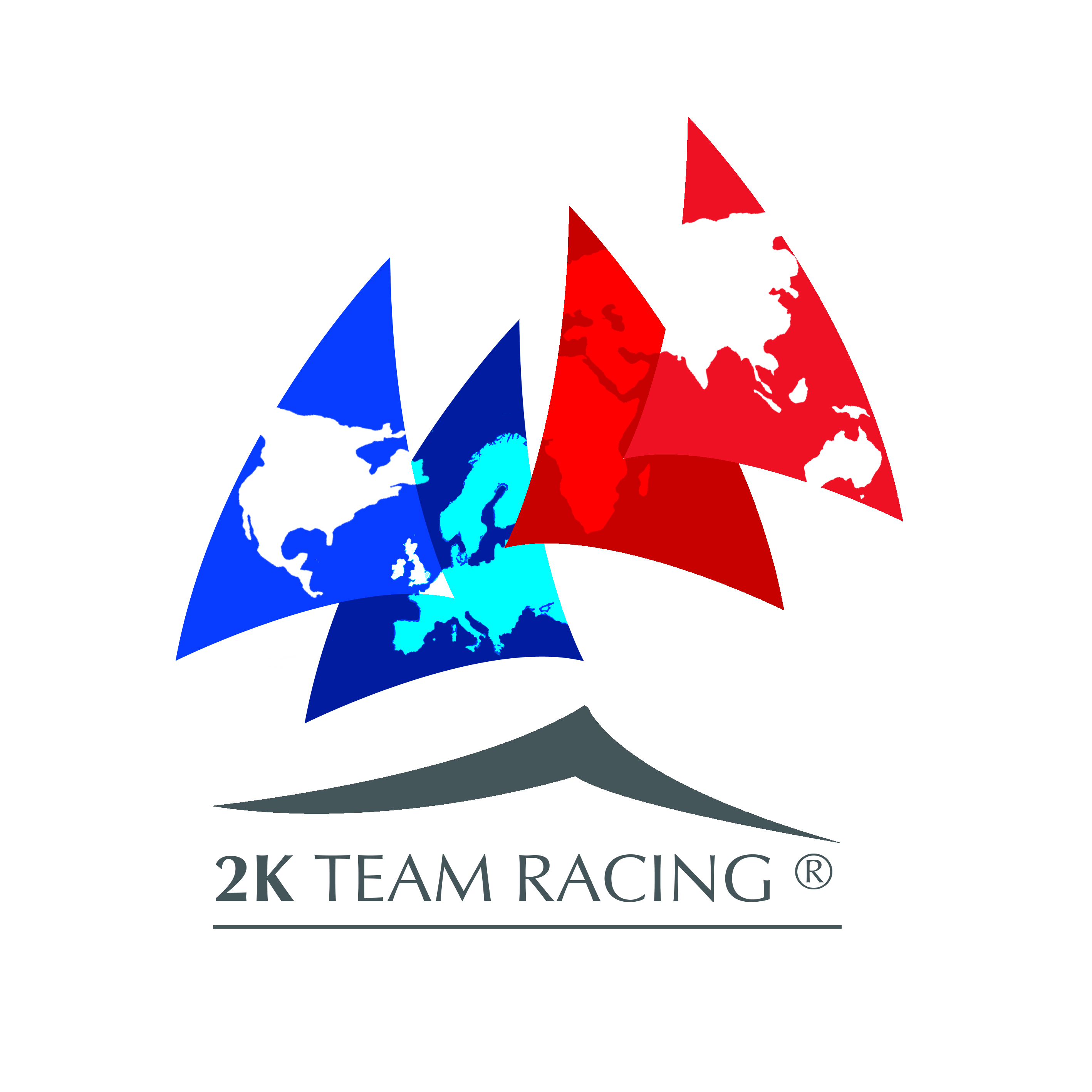 2K Team Racing2K Team RacingNumberProtest or Request for Redress FormProtest or Request for Redress FormProtest or Request for Redress FormProtest or Request for Redress FormProtest or Request for Redress FormThis is a Protest(Tick one)Request for RedressRequest for RedressProtestorname or boat numbername or boat numberTeamProtest againstProtest againstname or boat numbername or boat numberTeamRace numberRace numberDecision of JuryDecision of JuryAcknowledged by scorerAcknowledged by scorerAcknowledged by scorer